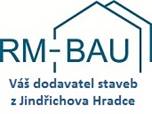 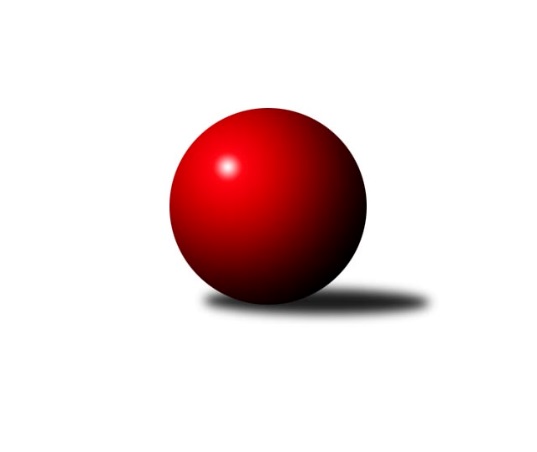 Č.3Ročník 2021/2022	22.10.2021Nejlepšího výkonu v tomto kole: 1674 dosáhlo družstvo: TJ Jiskra Nová Bystřice COP Jindřichův Hradec 2021/2022Výsledky 3. kolaSouhrnný přehled výsledků:TJ Slovan Jindřichův Hradec B	- TJ Sokol Slavonice C	6:0	1540:1407	5.0:3.0	21.10.TJ Nová Včelnice B	- TJ Jiskra Nová Bystřice C	2:4	1632:1674	3.5:4.5	21.10.TJ Jiskra Nová Bystřice B	- TJ Kunžak C	5:1	1633:1628	4.0:4.0	22.10.Tabulka družstev:	1.	TJ Jiskra Nová Bystřice B	3	3	0	0	14.5 : 3.5 	13.5 : 10.5 	 1662	6	2.	TJ Kunžak C	3	2	0	1	11.0 : 7.0 	16.0 : 8.0 	 1626	4	3.	TJ Jiskra Nová Bystřice C	3	2	0	1	9.0 : 9.0 	12.5 : 11.5 	 1662	4	4.	TJ Slovan Jindřichův Hradec B	2	1	0	1	8.0 : 4.0 	8.0 : 8.0 	 1518	2	5.	TJ Nová Včelnice B	2	1	0	1	7.0 : 5.0 	8.5 : 7.5 	 1631	2	6.	TJ Centropen Dačice F	2	0	0	2	2.0 : 10.0 	5.0 : 11.0 	 1543	0	7.	TJ Sokol Slavonice C	3	0	0	3	2.5 : 15.5 	8.5 : 15.5 	 1475	0Podrobné výsledky kola:	 TJ Slovan Jindřichův Hradec B	1540	6:0	1407	TJ Sokol Slavonice C	Jaroslav Vrzal	 	 193 	 176 		369 	 1:1 	 343 	 	157 	 186		František Běhůnek	Josef Jirků	 	 207 	 167 		374 	 1:1 	 363 	 	177 	 186		Rudolf Borovský	Jiří Kačo	 	 220 	 198 		418 	 2:0 	 329 	 	173 	 156		Milena Žampachová	Marie Škodová	 	 215 	 164 		379 	 1:1 	 372 	 	182 	 190		Hana Drobiličovározhodčí:  Vedoucí družstevNejlepší výkon utkání: 418 - Jiří Kačo	 TJ Nová Včelnice B	1632	2:4	1674	TJ Jiskra Nová Bystřice C	Jiří Hembera	 	 158 	 211 		369 	 1:1 	 399 	 	209 	 190		Jan Mol	Vladimír Klíma	 	 186 	 213 		399 	 1:1 	 398 	 	195 	 203		Milan Švec	Jan Šebera	 	 211 	 201 		412 	 1:1 	 411 	 	214 	 197		Josef Ivan	František Hána	 	 227 	 225 		452 	 0.5:1.5 	 466 	 	241 	 225		Jiří Mertlrozhodčí: Laciná D.Nejlepší výkon utkání: 466 - Jiří Mertl	 TJ Jiskra Nová Bystřice B	1633	5:1	1628	TJ Kunžak C	Dagmar Stránská	 	 209 	 211 		420 	 1:1 	 418 	 	214 	 204		Radka Burianová	Tomáš Kopáček	 	 209 	 202 		411 	 1:1 	 426 	 	198 	 228		Vlastimil Škrabal	Richard Paul	 	 188 	 215 		403 	 1:1 	 392 	 	209 	 183		Jovana Vilímková	Jan Havlíček ml.	 	 186 	 213 		399 	 1:1 	 392 	 	176 	 216		Libuše Hanzalíkovározhodčí:  Vedoucí družstevNejlepší výkon utkání: 426 - Vlastimil ŠkrabalPořadí jednotlivců:	jméno hráče	družstvo	celkem	plné	dorážka	chyby	poměr kuž.	Maximum	1.	Jiří Mertl 	TJ Jiskra Nová Bystřice C	453.50	315.5	138.0	8.3	2/2	(466)	2.	Jan Baudyš 	TJ Jiskra Nová Bystřice B	442.50	302.5	140.0	6.0	2/2	(457)	3.	Vlastimil Škrabal 	TJ Kunžak C	429.00	292.7	136.3	6.7	3/3	(432)	4.	František Hána 	TJ Nová Včelnice B	428.50	293.0	135.5	6.5	1/1	(452)	5.	Tomáš Kopáček 	TJ Jiskra Nová Bystřice B	422.50	288.0	134.5	4.5	2/2	(434)	6.	Marcela Chramostová 	TJ Kunžak C	417.00	289.0	128.0	7.5	2/3	(418)	7.	Dagmar Stránská 	TJ Jiskra Nová Bystřice B	412.75	290.5	122.3	10.5	2/2	(429)	8.	Jan Šebera 	TJ Nová Včelnice B	412.00	294.5	117.5	5.5	1/1	(412)	9.	Vladimír Klíma 	TJ Nová Včelnice B	406.00	292.5	113.5	6.5	1/1	(413)	10.	Pavel Holzäpfel 	TJ Centropen Dačice F	405.00	283.5	121.5	10.0	2/2	(413)	11.	Jan Mol 	TJ Jiskra Nová Bystřice C	402.00	286.5	115.5	7.5	2/2	(405)	12.	Josef Ivan 	TJ Jiskra Nová Bystřice C	401.25	268.3	133.0	7.8	2/2	(417)	13.	Richard Paul 	TJ Jiskra Nová Bystřice B	400.75	297.3	103.5	12.5	2/2	(472)	14.	Libuše Hanzalíková 	TJ Kunžak C	399.33	265.0	134.3	10.0	3/3	(408)	15.	Milan Švec 	TJ Jiskra Nová Bystřice C	393.50	281.0	112.5	7.5	2/2	(398)	16.	Radka Burianová 	TJ Kunžak C	393.00	278.0	115.0	9.5	2/3	(418)	17.	Marie Škodová 	TJ Slovan Jindřichův Hradec B	387.00	286.5	100.5	10.5	2/2	(395)	18.	Jovana Vilímková 	TJ Kunžak C	386.00	282.0	104.0	14.0	2/3	(392)	19.	Jiří Hembera 	TJ Nová Včelnice B	384.50	274.5	110.0	10.5	1/1	(400)	20.	Lubomír Náměstek 	TJ Centropen Dačice F	377.50	269.5	108.0	14.5	2/2	(404)	21.	Jiří Matouš 	TJ Centropen Dačice F	368.50	272.5	96.0	13.0	2/2	(377)	22.	František Běhůnek 	TJ Sokol Slavonice C	367.50	254.3	113.3	10.3	2/2	(406)	23.	Milena Žampachová 	TJ Sokol Slavonice C	346.50	255.5	91.0	13.5	2/2	(364)	24.	Jaroslav Vrzal 	TJ Slovan Jindřichův Hradec B	335.00	256.5	78.5	16.5	2/2	(369)		Petra Mertlová 	TJ Jiskra Nová Bystřice C	463.00	301.0	162.0	1.0	1/2	(463)		Martin Novák 	TJ Slovan Jindřichův Hradec B	431.00	288.0	143.0	11.0	1/2	(431)		Stanislav Musil 	TJ Centropen Dačice F	430.00	295.0	135.0	6.0	1/2	(430)		Jiří Kačo 	TJ Slovan Jindřichův Hradec B	418.00	293.0	125.0	9.0	1/2	(418)		Ondřej Kubeš 	TJ Sokol Slavonice C	417.50	293.5	124.0	8.5	1/2	(430)		Jan Havlíček  ml.	TJ Jiskra Nová Bystřice B	400.50	277.5	123.0	9.5	1/2	(402)		Josef Smažil 	TJ Sokol Slavonice C	380.00	277.0	103.0	16.0	1/2	(380)		Veronika Pýchová 	TJ Jiskra Nová Bystřice C	379.00	273.0	106.0	12.0	1/2	(379)		Josef Jirků 	TJ Slovan Jindřichův Hradec B	374.00	278.0	96.0	25.0	1/2	(374)		Hana Drobiličová 	TJ Sokol Slavonice C	372.00	259.0	113.0	10.0	1/2	(372)		Stanislav Koros 	TJ Slovan Jindřichův Hradec B	369.00	266.0	103.0	16.0	1/2	(369)		Rudolf Borovský 	TJ Sokol Slavonice C	363.00	240.0	123.0	11.0	1/2	(363)		Miloš Veselý 	TJ Centropen Dačice F	354.00	265.0	89.0	18.0	1/2	(354)Sportovně technické informace:Starty náhradníků:registrační číslo	jméno a příjmení 	datum startu 	družstvo	číslo startu
Hráči dopsaní na soupisku:registrační číslo	jméno a příjmení 	datum startu 	družstvo	25805	Hana Drobiličová	21.10.2021	TJ Sokol Slavonice C	Program dalšího kola:4. kolo			TJ Kunžak C - -- volný los --	28.10.2021	čt	19:00	TJ Jiskra Nová Bystřice C - TJ Centropen Dačice F	29.10.2021	pá	18:00	TJ Sokol Slavonice C - TJ Nová Včelnice B	29.10.2021	pá	18:00	TJ Jiskra Nová Bystřice B - TJ Slovan Jindřichův Hradec B	Nejlepší šestka kola - absolutněNejlepší šestka kola - absolutněNejlepší šestka kola - absolutněNejlepší šestka kola - absolutněNejlepší šestka kola - dle průměru kuželenNejlepší šestka kola - dle průměru kuželenNejlepší šestka kola - dle průměru kuželenNejlepší šestka kola - dle průměru kuželenNejlepší šestka kola - dle průměru kuželenPočetJménoNázev týmuVýkonPočetJménoNázev týmuPrůměr (%)Výkon3xJiří MertlN. Bystřice C4663xJiří MertlN. Bystřice C115.444661xFrantišek HánaN. Včelnice B4521xFrantišek HánaN. Včelnice B111.974523xVlastimil ŠkrabalKunžak C4261xJiří KačoJin.Hradec B110.884181xDagmar StránskáN. Bystřice B4203xVlastimil ŠkrabalKunžak C105.514261xRadka BurianováKunžak C4181xDagmar StránskáN. Bystřice B104.024201xJiří KačoJin.Hradec B4181xRadka BurianováKunžak C103.52418